SUPERIOR COURT WASHINGTON, COUNTY OF KINGIMPORTANT: The Ex Parte motion hearings calendar has a limited number of spaces available. Prior to filing this notice, you must visit the Ex-Parte Scheduling Website to reserve an available court date and schedule your motion. You must file this form along with the motion within 24 hours of reserving your hearing or your reservation may be cancelled.Sign: 						_    	    Date: ________________________________Self-represented parties only:  I want to receive documents from the other party at:  the email address above or   this address:  	.The Court recommends that self-represented parties register for e-service to ensure receipt of filed documents.Fill out a box below for each party who needs to be informed about this court date. Attach an additional page if needed. You must serve a copy of this form, with all motion documents, on all of these parties, and deliver a copy to the department hearing your case (Working Papers). 	You must pick an available date that is at least:Nine (9) court days after filing for most civil matters (see LCR 7(b)), LCR 40.1).Fourteen (14) calendar days after filing for most adoption, probate, minor settlement, and guardianship matters (see LCR(s) 93.04, 98.20, 98.14, 98.16, 98.20, 98.22).RESPONSE: If you do not agree with the motion, you must file a response. Your response must be in writing and must be delivered no later than four (4) court days (not including court holidays) before the court date. The person who scheduled the court date can reply, in writing, to the response. The reply is due two (2) court days prior to the hearing.Instructions for Appearing for Your Virtual HearingVirtual Hearing Information: https://kingcounty.zoom.us/j/95589486575Joining by Computer or SmartphoneZoom hearings can be joined from the internet, the Zoom application (“App”), landline or mobile phone (Instructions below), and with a H.323 or SIP device.You will need the Zoom Meeting ID number for the hearing. The Zoom Meeting ID for your calendar can be found on the first page of this Notice and on the court’s website.Go to https://zoom.us/Once on the Zoom site and click the “Join a meeting” option, or use this link: https://zoom.us/joinEnter the Meeting ID and click “Join”You can also download an application (“App”) to your smartphone or device. To download the Zoom mobile application, visit the zoom website at https://zoom.us/downloadOnce you have joined, you will enter the virtual waiting room. Prior to the start of your hearing, the judicial officer or court employee will admit you into the virtual hearing. You might have to wait past the start of your hearing time. Please be patient.If you know which courtroom your hearing is in you can self-select following the below instructions.Click the Breakout Rooms option in your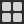 meeting controls.This will display the list of virtual courtrooms. Click Join next to the virtual courtroom you wish participant in, then confirm byclicking Join again.Join by telephone only if:You do not have a microphone or speaker on your PC/Mac,You do not have a smartphone (iOS orAndroid), orYou cannot connect to a network for video and VoIP (computer audio)DO NOT RECORD ANY COURT HEARINGSThe Court keeps a record of all proceedings. Do not record any court proceedings. You can order copies of the hearing from the Court. If you would like to order a copy of the record of the proceeding, information can be found on the Court Clerk’s Web: https://kingcounty.gov/courts/clerk/access- records/records.aspxTo join by telephone:If you are joining via telephone, call one of the telephone numbers listed in the box, then enter your calendar Zoom Meeting ID number. The Zoom Meeting ID for your calendar can be found on the first page of this Notice and on the court’s website.1. Call 253-215-8782 or visit www.zoom.us to find a local number.Enter the assigned Zoom Meeting ID number found in section 3 followed by # symbol.*6 - Toggle mute/unmute*9 - Raise handConsiderations for Virtual Hearings:Virtual hearings are just like attending court in person. Dress appropriately - Mute your microphone unless you are asked to speak - Follow judicial officer’s stated rules or risk being removed from the hearing - You can only attend one virtual hearing at a time, please contact the court if you are scheduled to appear in multiple hearingsCASE NO.	SEANOTICE OF COURT DATEEX PARTE COMMISSIONERS- SEATTLE(Clerk's Action Required) (NTMTDK)To the Superior Court Clerk and all Parties:A court hearing has been scheduled for:	                                            (date/time) on the __________________________________ calendar. 
The   name of the motion is: ________			.The motion was filed on:	 (date) by	(name of party).Email of party: ______________________________________________________________________.To the Superior Court Clerk and all Parties:A court hearing has been scheduled for:	                                            (date/time) on the __________________________________ calendar. 
The   name of the motion is: ________			.The motion was filed on:	 (date) by	(name of party).Email of party: ______________________________________________________________________.  Unlawful DetainerMonday, Tuesday, Wednesday, Thursday at 9:00 AM  Other/Civil MotionsMonday, Tuesday, Wednesday, Thursday at1:30 PM  Probate/Guardianship/Minor Settlement/Vulnerable Adult/TEDRAMonday, Tuesday, Wednesday, Friday at 10:30 AM  Minor GuardianshipThursday only at 10:30 AM(Approval Required): _________________  Adoptions/Name ChangeMonday, Tuesday, Wednesday, Thursday at 1:30 PM  Special Set/OtherFriday at 1:30 PM(Approval Required): _________________  Emergency Motions  2:00 PM    3:00 PM Monday – Friday CONFIRMATION REQUIRED See page two for further instructions.  Motion for Reconsideration without Oral ArgumentCommissioner ____________________ DKT. NO. ______Please refer to LCR 7(b)(6) and LCR 59 for important information regarding Motions for Reconsideration.If a Court Commissioner retains on this case, you are asking this matter to be heard concurrent to a related motion or cause number, or you wish to strike this hearing, please email scexparteorders@kingcounty.gov.If a Court Commissioner retains on this case, you are asking this matter to be heard concurrent to a related motion or cause number, or you wish to strike this hearing, please email scexparteorders@kingcounty.gov.Name			 WSBA#	Attorney for:  	                          Service Address:  		 City, State, Zip 		                                                          Email Address:  		Telephone #:   	Name			 WSBA#	Attorney for:  	                          Service Address:  		 City, State, Zip 		                                                          Email Address:  		Telephone #:   	